风雅药香——香囊DIY　活动目的：　　1、回忆不同时代、不同地区端午节的传统活动，回味美好时光；　　2、帮助年轻一代了解传统风俗，通过欣赏香包，了解香包的制作方法和作用，增加文化底蕴；　　3、促进同事之间的关系，加强互相理解和信任。　　活动时间：2019年5月31日12：00　　活动地点： 莲花路校211号参与人员：戏曲学校和部分其他院系教职工活动安排前期准备：　    1、互相交流端午节的风俗；　　　2、学具准备：制作香包的香料，布，针线，棉花，彩色缎带，剪刀等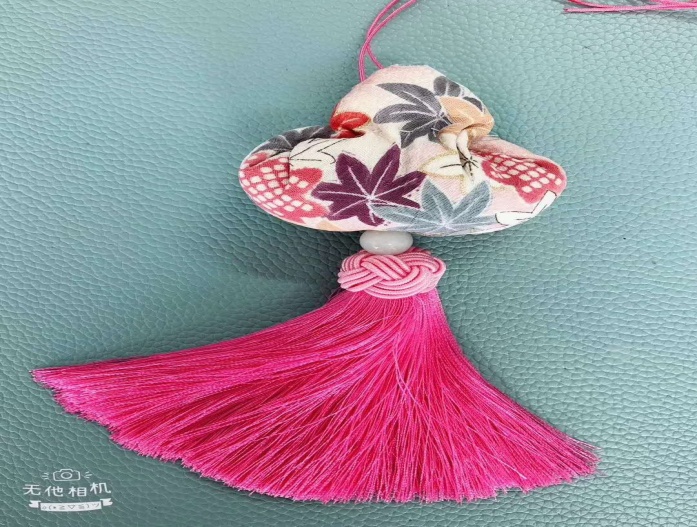 没有蚊子没虫咬，DIY香包少不了~香囊中包含芳香草药，它们具有挥发油，在自然环境下能够挥发出虫子不喜欢的味道，所以可以驱虫。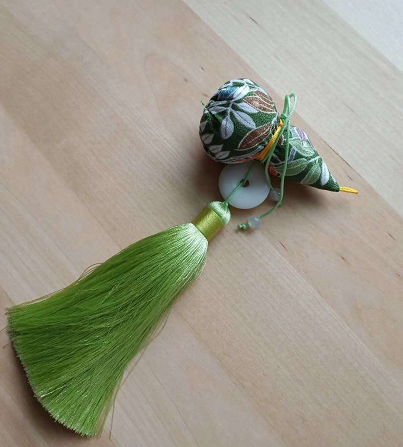 还有，悄悄告诉你——在古代，香囊是男女传情的信物，恋人之间常把它当做礼物相互赠送，以表衷情。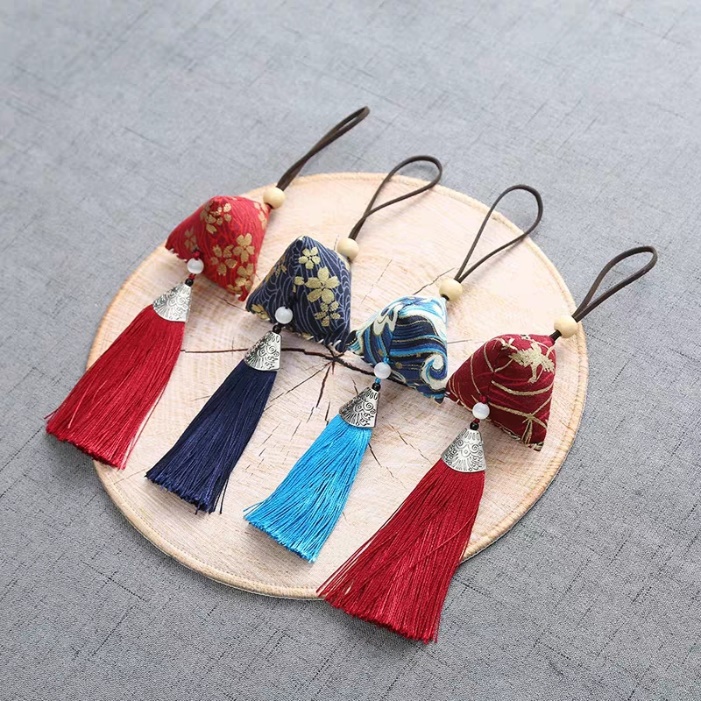 